FORMULAIRE D'ADHÉSION 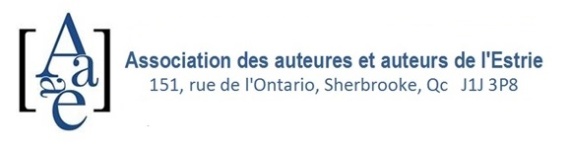 ET DE RENOUVELLEMENT du 1er septembre 2021 au 31 août 2022Pour fins de statistiques :   Moins de 25 ans	  26 à 35 ans	  36 à 50 ans	  51 à 70 ans	  71 ans et plusCOTISATION ANNUELLE* Tarif étudiant : joindre une photocopie de votre carte d'étudiant à cette demande. La carte d'étudiant de l’UTA n'est pas admissible.PUBLICATIONS DES MEMBRES AUTEURSQuels genres littéraires écrivez-vous ?Vous recevrez par courriel un code d'accès vous permettant d'inscrire vous-même une courte biographie et la liste de vos œuvres publiées directement sur le site internet de l'AAAE.Imprimer le formulaire et le retourner, dûment rempli, accompagné d’un chèque libellé au nom de l’Association des auteures et auteurs de l’Estrie, à l’adresse suivante :  151, rue de l’Ontario, Sherbrooke, Qc  J1J 3P8RÉSERVÉ À L’ADMINISTRATIONTélécharger ce formulaire Word et le remplir.                                          Date de la demande :Nom, prénom OU nom del'entreprise ou de l'association :Nom, prénom OU nom del'entreprise ou de l'association :Nom, prénom OU nom del'entreprise ou de l'association :Nom, prénom OU nom del'entreprise ou de l'association :Adresse complète :(rue, ville, code postal)Adresse complète :(rue, ville, code postal)Tél.  (rés.) :Tél. (cell.) :Tél. (bur.) :Adresse électronique :                            Adresse électronique :                            Adresse électronique :                            Je désire adhérer à l’AAAE à titre de :(faire un X dans la case de votre choix)Je désire adhérer à l’AAAE à titre de :(faire un X dans la case de votre choix)Tarif régulierTarif régulierTarif étudiant *Tarif étudiant *Membre auteur   Personne demeurant, travaillant ou étudiant à temps plein en Estrie et ayant publié un livre ou dans une revue, sur support électronique ou en collégialité.Membre auteur   Personne demeurant, travaillant ou étudiant à temps plein en Estrie et ayant publié un livre ou dans une revue, sur support électronique ou en collégialité.50,00 $25,00 $Membre auteur   Personne demeurant, travaillant ou étudiant à temps plein en Estrie et ayant publié un livre ou dans une revue, sur support électronique ou en collégialité.Membre ami de la  littérature    Toute personne s’intéressant à la littérature.50,00 $25,00 $Membre ami de la  littérature    Toute personne s’intéressant à la littérature.50,00 $25,00 $Membre ami de la  littérature    Toute personne s’intéressant à la littérature.50,00 $25,00 $Membre extérieurToute personne ne travaillant pas de façon régulière, n’étudiant pas à temps plein ou n'ayant pas sa résidence en Estrie peut être membre, mais n'a pas droit de vote à l'assemblée générale, ne peut être élu au CA et ne peut soumettre ses œuvres aux prix de l’AAAE.Membre extérieurToute personne ne travaillant pas de façon régulière, n’étudiant pas à temps plein ou n'ayant pas sa résidence en Estrie peut être membre, mais n'a pas droit de vote à l'assemblée générale, ne peut être élu au CA et ne peut soumettre ses œuvres aux prix de l’AAAE.50.00 $25.00 $Membre extérieurToute personne ne travaillant pas de façon régulière, n’étudiant pas à temps plein ou n'ayant pas sa résidence en Estrie peut être membre, mais n'a pas droit de vote à l'assemblée générale, ne peut être élu au CA et ne peut soumettre ses œuvres aux prix de l’AAAE.Membre corporatifUne organisation, une entreprise, une institution ou un regroupement d'individus ayant un lien avec le milieu de l'écriture et de la littérature peut être membre, mais n'a pas droit de vote à l'assemblée générale, ne peut être élu au CA et ne peut soumettre ses œuvres aux prix de l’AAAE.50,00 $------------------Membre corporatifUne organisation, une entreprise, une institution ou un regroupement d'individus ayant un lien avec le milieu de l'écriture et de la littérature peut être membre, mais n'a pas droit de vote à l'assemblée générale, ne peut être élu au CA et ne peut soumettre ses œuvres aux prix de l’AAAE.50,00 $------------------Membre corporatifUne organisation, une entreprise, une institution ou un regroupement d'individus ayant un lien avec le milieu de l'écriture et de la littérature peut être membre, mais n'a pas droit de vote à l'assemblée générale, ne peut être élu au CA et ne peut soumettre ses œuvres aux prix de l’AAAE.50,00 $------------------Roman, précisez :Roman, précisez :NouvellesEssai universitaireContemporainPièces de théâtreEssai documentaireHistoriqueContes et légendesLivre d’artPolicier / polar / thrillerPoésieGuide santé / croissance personnelleFantastique / fantasyRécit / TémoignageGuides affaires / économieScience-fictionBiographie / autobiographieGuide périnatalité / éducationEnfants / JeunesseBande dessinée/Roman graphiqueAutre : Autre :OralitéAutre : Payé par : spécifiez : chèque / argent / virement / créditCarte de membre faite et remiseReçu fait : # Inscrit sur MailChimpFiche d’auteur.e ouverte sur le siteReçu fait : # 